CURRICULUM VITAEPosition Applied for	:	SALES MARKETINGOBJECTIVETo seek a challenging position in a reputed firm to invest all my professional expertise to contribute to the success and growth of the organization I work for and to develop my career to an optimum level.EDUCATIONAL QUALIFICATION	F.A.Diploma in Embroidery & Fashion DesigningM/S ZONG TELECOM LTD PAKISTAN. FROM JAN, 2015 TO JULY 2017WORK EXPERIENCEEstablished quarterly sales goals and evaluated new productsDeveloped strategies to increase sales of tech productsImplemented customer service procedures to increase customer satisfactionPrepared quarterly marketing reports and forecastsGathered stats on product updates and presented results at staff meetings.Work as an Microsoft Work. Microsoft Excel.Work an  Computer Related.SPECIALIZED SKILLSMarketing Strategies & CampaignsCorporate Communications Creative Team LeadershipNew Product LaunchPublic & Media Relationship.Focus Group & Market ResearchSTRENGHTSFlexible With Any Shift.Ability To Work Under Pressure Ability To Work With Different Nationality People LANGUAGE KNOWN	English & UrduPERSONAL DETAILSNationality	:	PakistaniSex	:	MalePlace of Birth	:	Faisalabad, Pak.Date of Birth	:	17-04-1987Religion	:	MuslimCivil Status	:	SingleDECLARATION	I hereby certify that the above mentioned details are true to the best of my knowledge and belief.ARSALAN ARSALAN.372113@2freemail.com 	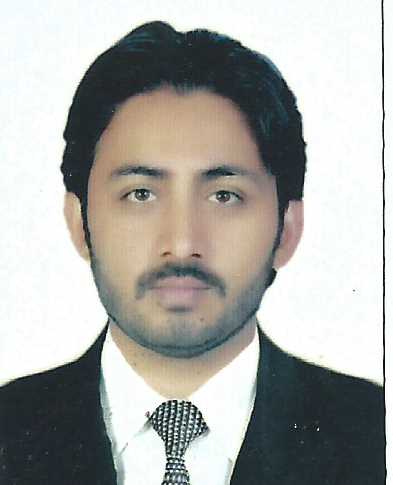 